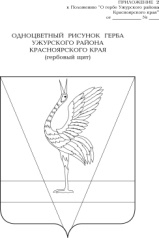 АДМИНИСТРАЦИЯ УЖУРСКОГО РАЙОНАКРАСНОЯРСКОГО КРАЯПОСТАНОВЛЕНИЕ21.10.2020                                           г. Ужур                                                № 687О внесении изменений в постановление администрации Ужурского района от 12.10.2020 № 665 «Об утверждении Правил персонифицированного финансирования дополнительного образования детей в Ужурском районе»      В целях реализации мероприятий федерального проекта «Успех каждого ребенка» национального проекта «Образование», утвержденного протоколом президиума Совета при Президенте Российской Федерации по стратегическому развитию и национальным проектам от 03.09.2018 № 10, руководствуясь приказом Министерства просвещения РФ от 03.09.2019       № 467 «Об утверждении Целевой модели развития региональных систем дополнительного образования детей», Уставом Ужурского района,  ПОСТАНОВЛЯЮ:1. Внести в постановление администрации Ужурского района от 12.10.2020 № 665 «Об утверждении Правил персонифицированного финансирования дополнительного образования детей в Ужурском районе» (далее - Постановление) следующие изменения:1.1. Пункт 7 Постановления изложить в следующей редакции: «7. Постановление вступает в силу в день,  следующий за днем его официального  опубликования  в специальном выпуске  районной газеты «Сибирский хлебороб», и применяется к правоотношениям, возникшим с 01.10.2020».2. Постановление вступает в силу в день,  следующий за днем его официального  опубликования  в специальном выпуске  районной газеты «Сибирский хлебороб».Глава района                                                                                      К.Н. Зарецкий